Programa Seminario Itinerante"Escuchando los territorios para contribuir al país: Desafíos desde la Responsabilidad Social a las instituciones de educación superior chilenas”Fecha: Viernes 24 de septiembre 2021.Horario: 11:00 a 13.00 hrsMedio: Plataforma ZoomInscripciones en: https://es.surveymonkey.com/r/seminario24deseptiembreCoordina y dirige: Javier Villar, Jefe de Carrera de Administración Pública y representante de la UC Temuco en la Red de RSU de ODUCAL.Invitan: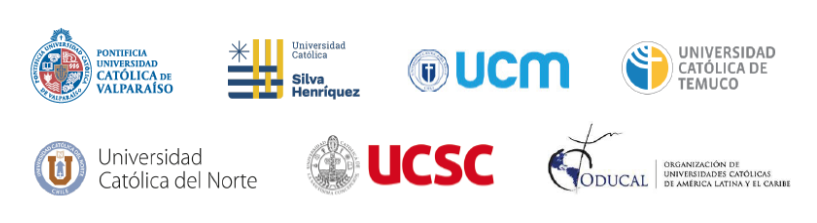 HORARIOACTIVIDADInterviniente11.00 a 11.10Bienvenida.Aliro Borquez, Rector de la UC TemucoFabiola Neira, directora del Centro de Ética y Responsabilidad Social de la UC Temuco.Juan Pablo Beca, Decano de la Facultad de Ciencias Jurídicas y Administrativas de la UC Temuco.11.10 a 11.20¿Qué entendemos por RSU? Romanette Aguilera. Directora Dirección de Vinculación y Monitoreo. Universidad Católica de la Santísima Concepción.11.20 a 12.15Desafíos desde La Araucanía para la Responsabilidad Social de las Universidades en el Territorio.Miriam Sepúlveda, Coordinadora ejecutiva de la Asociación de Municipalidades de la Región de la Araucanía, AMRA.Eduardo Castillo, constituyente por el distrito 23 de la Región de la Araucanía.Exequiel Antilao, trabajador social y doctorante del Doctorado de Estudios interculturales   de la UC Temuco.12.15 a 12.45Trabajo por grupos.Moderadores.12.45 a 12.55Plenario. Resultados.Javier Villar.12.55 a 13.00Cierre y agradecimientos.Manuel De Ferrari, coordinador de Proyecto.